附件2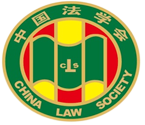 第十届“全国杰出青年法学家”推荐表姓    名             张 瑞 萍              工作单位           甘肃政法大学            推荐单位          甘肃省法学会             中国法学会2022年12月印制填  表  说  明表一为推荐单位填写或指导推荐候选人填写，表二为推荐候选人工作单位上级党委（党组）填写并盖章，表三为推荐候选人工作单位上级纪检监察部门填写并盖章，表四为推荐单位填写并盖章。    例如，推荐候选人为某大学法学院教授的，表二应由该大学党委填写并盖章，表三应由该大学纪委填写并盖章，表四应由该大学法学院填写并盖章。二、推荐单位需填写推荐评选委员会投票情况、推荐意见（每人500字以内）。三、请用计算机填写，可根据实际需要分栏，但勿随意变动格式及字体字号。四、请各推荐单位于2023年3月20日之前，将本表电子版发至指定邮箱。纸质版以A4纸打印一式四份，连同推荐评选情况报告、推荐候选人身份证复印件、推荐候选人代表性学术专著1-2部（独著）、学术论文3-5篇（独著或第一作者）、重要荣誉证书或证明复印件各一式一份，寄至指定地址。联 系 人：魏丽莎 于晓航  010-66123109邮寄地址：北京市海淀区皂君庙4号中国法学会研究部1334室邮    编：100081电子邮箱：qnfxj2022@163.com表一：推荐候选人情况表一：推荐候选人情况表一：推荐候选人情况表一：推荐候选人情况表一：推荐候选人情况姓    名张瑞萍性    别女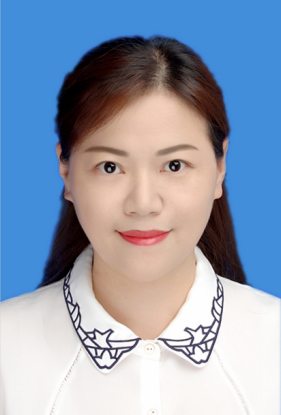 出生日期1979年10月民    族汉族政治面貌党员学    历博士研究生技术职称教授行政职务环境法学院院长工作单位甘肃政法大学甘肃政法大学甘肃政法大学通讯地址甘肃省兰州市安宁区安宁西路6号甘肃省兰州市安宁区安宁西路6号甘肃省兰州市安宁区安宁西路6号甘肃省兰州市安宁区安宁西路6号重要学术成果（包括专著和论文，只列书名和篇名即可。论文仅限于发表在核心期刊或全国性重要报纸上的。请注明署名方式、发表或出版时间、刊物或出版社、字数。代表性著作和论文请注明中国知网统计的被引用数。）发表学术论文60多篇，其中在核心期刊发表20多篇。主要学术著作和论文如下：（一）学术著作专著：《环境法视野下生态环境与经济增长协调发展研究》，人民出版社2017年6月版，25万字。专著：《经济与环境法治 协调机理与融合创新》，人民出版社，已交书稿，28万字，审稿审核。专著：《黄河流域生态保护和高质量发展》，法律出版社，已签合同，撰稿。专著：黄河流域生态保护协同治理的制度保障》，社科文献出版社，已签合同，撰稿。（二）核心期刊论文1.《农村城市化进程中青年农民工权利保障研究》，《中国青年研究》，独立署名，核心期刊，2008（12），被引用数3。2.《论环境法的生态化转型》，《法学杂志》，独立署名，核心期刊，2009（6），被引用数16。3.《论环境法的价值理念与实现途径》，《商业时代》，第一署名，核心期刊，2009（3），被引用数12。4.《我国西北农村医疗保障制度的挑战与困境分析》，《西北师范大学学报》，独立署名，核心期刊，2010（5）。5.《碳金融市场发展的制度设计》，《经济问题探索》，独立署名，核心期刊，2012（9），被引用数16。6.《林业碳汇交易市场机制路径探析》，《兰州大学学报》，第一署名，核心期刊，2013（6），被引用数18。7.《低碳经济下环境审计实现的逻辑路径》，《甘肃社会科学》，第一署名，核心期刊，2014（2），被引用数14。8.《西部经济环境资源协调发展综合评价研究》，《资源开发与市场》，第一署名，核心期刊，2014（7），被引用数5。9.《甘肃省经济增长与生态足迹关系的实证研究》，《兰州大学学报》，独立署名，核心期刊，2015（6），被引用数2。10.《工业化对环境效应影响的实证分析》，《资源开发与市场》，独立署名，核心期刊，2015（8），被引用数5。11．《经济增长与生态环境协调发展的本质和动力》，《生产力研究》，独立署名，核心期刊，2016（10），被引用数2。12．《生态环境与经济增长协调发展研究综述》，《经济问题探索》，独立署名，核心期刊，2016（12），被引用数22。13.《制度创新对环境经济发展的法律规制》，《兰州大学学报》，独立署名，核心期刊，2017（5），被引用数12。14.《大力推进产业生态化转型》，《甘肃日报》理论版，2019年7月24日。15.《我国流域横向生态保护补偿的制度建构》，《广东行政学院学报》，独立署名，核心期刊，2020（1）。16.《“两法衔接”的现实困境及其化解策略》，《检察日报》，独立署名，重要报纸，2020-8-11。17.《环境治理的协同融合和制度设计》，《学术界》，独立署名，核心期刊，2020（9），被引用数6。18.《把握民法典绿色原则 为美丽中国保驾护航》，《甘肃日报》，独立署名，重要报纸，2020-11-24 。19.《风险视阈下环境犯罪法益保护及行为构造－以污染环境罪为例》，《重庆理工大学学报》，第一署名，核心期刊，2021（9）。20.《国家公园生态补偿机制的实现—以利益相关者为视角》，《广西社会科学》，第一署名，核心期刊，2021（9），被引用数6。21.《黄河流域水权交易的现实困境与制度构建制的实现—以利益相关者为视角》，《烟台大学学报》，独立署名，核心期刊，2023（1）。重要学术成果（包括专著和论文，只列书名和篇名即可。论文仅限于发表在核心期刊或全国性重要报纸上的。请注明署名方式、发表或出版时间、刊物或出版社、字数。代表性著作和论文请注明中国知网统计的被引用数。）发表学术论文60多篇，其中在核心期刊发表20多篇。主要学术著作和论文如下：（一）学术著作专著：《环境法视野下生态环境与经济增长协调发展研究》，人民出版社2017年6月版，25万字。专著：《经济与环境法治 协调机理与融合创新》，人民出版社，已交书稿，28万字，审稿审核。专著：《黄河流域生态保护和高质量发展》，法律出版社，已签合同，撰稿。专著：黄河流域生态保护协同治理的制度保障》，社科文献出版社，已签合同，撰稿。（二）核心期刊论文1.《农村城市化进程中青年农民工权利保障研究》，《中国青年研究》，独立署名，核心期刊，2008（12），被引用数3。2.《论环境法的生态化转型》，《法学杂志》，独立署名，核心期刊，2009（6），被引用数16。3.《论环境法的价值理念与实现途径》，《商业时代》，第一署名，核心期刊，2009（3），被引用数12。4.《我国西北农村医疗保障制度的挑战与困境分析》，《西北师范大学学报》，独立署名，核心期刊，2010（5）。5.《碳金融市场发展的制度设计》，《经济问题探索》，独立署名，核心期刊，2012（9），被引用数16。6.《林业碳汇交易市场机制路径探析》，《兰州大学学报》，第一署名，核心期刊，2013（6），被引用数18。7.《低碳经济下环境审计实现的逻辑路径》，《甘肃社会科学》，第一署名，核心期刊，2014（2），被引用数14。8.《西部经济环境资源协调发展综合评价研究》，《资源开发与市场》，第一署名，核心期刊，2014（7），被引用数5。9.《甘肃省经济增长与生态足迹关系的实证研究》，《兰州大学学报》，独立署名，核心期刊，2015（6），被引用数2。10.《工业化对环境效应影响的实证分析》，《资源开发与市场》，独立署名，核心期刊，2015（8），被引用数5。11．《经济增长与生态环境协调发展的本质和动力》，《生产力研究》，独立署名，核心期刊，2016（10），被引用数2。12．《生态环境与经济增长协调发展研究综述》，《经济问题探索》，独立署名，核心期刊，2016（12），被引用数22。13.《制度创新对环境经济发展的法律规制》，《兰州大学学报》，独立署名，核心期刊，2017（5），被引用数12。14.《大力推进产业生态化转型》，《甘肃日报》理论版，2019年7月24日。15.《我国流域横向生态保护补偿的制度建构》，《广东行政学院学报》，独立署名，核心期刊，2020（1）。16.《“两法衔接”的现实困境及其化解策略》，《检察日报》，独立署名，重要报纸，2020-8-11。17.《环境治理的协同融合和制度设计》，《学术界》，独立署名，核心期刊，2020（9），被引用数6。18.《把握民法典绿色原则 为美丽中国保驾护航》，《甘肃日报》，独立署名，重要报纸，2020-11-24 。19.《风险视阈下环境犯罪法益保护及行为构造－以污染环境罪为例》，《重庆理工大学学报》，第一署名，核心期刊，2021（9）。20.《国家公园生态补偿机制的实现—以利益相关者为视角》，《广西社会科学》，第一署名，核心期刊，2021（9），被引用数6。21.《黄河流域水权交易的现实困境与制度构建制的实现—以利益相关者为视角》，《烟台大学学报》，独立署名，核心期刊，2023（1）。重要学术成果（包括专著和论文，只列书名和篇名即可。论文仅限于发表在核心期刊或全国性重要报纸上的。请注明署名方式、发表或出版时间、刊物或出版社、字数。代表性著作和论文请注明中国知网统计的被引用数。）发表学术论文60多篇，其中在核心期刊发表20多篇。主要学术著作和论文如下：（一）学术著作专著：《环境法视野下生态环境与经济增长协调发展研究》，人民出版社2017年6月版，25万字。专著：《经济与环境法治 协调机理与融合创新》，人民出版社，已交书稿，28万字，审稿审核。专著：《黄河流域生态保护和高质量发展》，法律出版社，已签合同，撰稿。专著：黄河流域生态保护协同治理的制度保障》，社科文献出版社，已签合同，撰稿。（二）核心期刊论文1.《农村城市化进程中青年农民工权利保障研究》，《中国青年研究》，独立署名，核心期刊，2008（12），被引用数3。2.《论环境法的生态化转型》，《法学杂志》，独立署名，核心期刊，2009（6），被引用数16。3.《论环境法的价值理念与实现途径》，《商业时代》，第一署名，核心期刊，2009（3），被引用数12。4.《我国西北农村医疗保障制度的挑战与困境分析》，《西北师范大学学报》，独立署名，核心期刊，2010（5）。5.《碳金融市场发展的制度设计》，《经济问题探索》，独立署名，核心期刊，2012（9），被引用数16。6.《林业碳汇交易市场机制路径探析》，《兰州大学学报》，第一署名，核心期刊，2013（6），被引用数18。7.《低碳经济下环境审计实现的逻辑路径》，《甘肃社会科学》，第一署名，核心期刊，2014（2），被引用数14。8.《西部经济环境资源协调发展综合评价研究》，《资源开发与市场》，第一署名，核心期刊，2014（7），被引用数5。9.《甘肃省经济增长与生态足迹关系的实证研究》，《兰州大学学报》，独立署名，核心期刊，2015（6），被引用数2。10.《工业化对环境效应影响的实证分析》，《资源开发与市场》，独立署名，核心期刊，2015（8），被引用数5。11．《经济增长与生态环境协调发展的本质和动力》，《生产力研究》，独立署名，核心期刊，2016（10），被引用数2。12．《生态环境与经济增长协调发展研究综述》，《经济问题探索》，独立署名，核心期刊，2016（12），被引用数22。13.《制度创新对环境经济发展的法律规制》，《兰州大学学报》，独立署名，核心期刊，2017（5），被引用数12。14.《大力推进产业生态化转型》，《甘肃日报》理论版，2019年7月24日。15.《我国流域横向生态保护补偿的制度建构》，《广东行政学院学报》，独立署名，核心期刊，2020（1）。16.《“两法衔接”的现实困境及其化解策略》，《检察日报》，独立署名，重要报纸，2020-8-11。17.《环境治理的协同融合和制度设计》，《学术界》，独立署名，核心期刊，2020（9），被引用数6。18.《把握民法典绿色原则 为美丽中国保驾护航》，《甘肃日报》，独立署名，重要报纸，2020-11-24 。19.《风险视阈下环境犯罪法益保护及行为构造－以污染环境罪为例》，《重庆理工大学学报》，第一署名，核心期刊，2021（9）。20.《国家公园生态补偿机制的实现—以利益相关者为视角》，《广西社会科学》，第一署名，核心期刊，2021（9），被引用数6。21.《黄河流域水权交易的现实困境与制度构建制的实现—以利益相关者为视角》，《烟台大学学报》，独立署名，核心期刊，2023（1）。重要学术成果（包括专著和论文，只列书名和篇名即可。论文仅限于发表在核心期刊或全国性重要报纸上的。请注明署名方式、发表或出版时间、刊物或出版社、字数。代表性著作和论文请注明中国知网统计的被引用数。）发表学术论文60多篇，其中在核心期刊发表20多篇。主要学术著作和论文如下：（一）学术著作专著：《环境法视野下生态环境与经济增长协调发展研究》，人民出版社2017年6月版，25万字。专著：《经济与环境法治 协调机理与融合创新》，人民出版社，已交书稿，28万字，审稿审核。专著：《黄河流域生态保护和高质量发展》，法律出版社，已签合同，撰稿。专著：黄河流域生态保护协同治理的制度保障》，社科文献出版社，已签合同，撰稿。（二）核心期刊论文1.《农村城市化进程中青年农民工权利保障研究》，《中国青年研究》，独立署名，核心期刊，2008（12），被引用数3。2.《论环境法的生态化转型》，《法学杂志》，独立署名，核心期刊，2009（6），被引用数16。3.《论环境法的价值理念与实现途径》，《商业时代》，第一署名，核心期刊，2009（3），被引用数12。4.《我国西北农村医疗保障制度的挑战与困境分析》，《西北师范大学学报》，独立署名，核心期刊，2010（5）。5.《碳金融市场发展的制度设计》，《经济问题探索》，独立署名，核心期刊，2012（9），被引用数16。6.《林业碳汇交易市场机制路径探析》，《兰州大学学报》，第一署名，核心期刊，2013（6），被引用数18。7.《低碳经济下环境审计实现的逻辑路径》，《甘肃社会科学》，第一署名，核心期刊，2014（2），被引用数14。8.《西部经济环境资源协调发展综合评价研究》，《资源开发与市场》，第一署名，核心期刊，2014（7），被引用数5。9.《甘肃省经济增长与生态足迹关系的实证研究》，《兰州大学学报》，独立署名，核心期刊，2015（6），被引用数2。10.《工业化对环境效应影响的实证分析》，《资源开发与市场》，独立署名，核心期刊，2015（8），被引用数5。11．《经济增长与生态环境协调发展的本质和动力》，《生产力研究》，独立署名，核心期刊，2016（10），被引用数2。12．《生态环境与经济增长协调发展研究综述》，《经济问题探索》，独立署名，核心期刊，2016（12），被引用数22。13.《制度创新对环境经济发展的法律规制》，《兰州大学学报》，独立署名，核心期刊，2017（5），被引用数12。14.《大力推进产业生态化转型》，《甘肃日报》理论版，2019年7月24日。15.《我国流域横向生态保护补偿的制度建构》，《广东行政学院学报》，独立署名，核心期刊，2020（1）。16.《“两法衔接”的现实困境及其化解策略》，《检察日报》，独立署名，重要报纸，2020-8-11。17.《环境治理的协同融合和制度设计》，《学术界》，独立署名，核心期刊，2020（9），被引用数6。18.《把握民法典绿色原则 为美丽中国保驾护航》，《甘肃日报》，独立署名，重要报纸，2020-11-24 。19.《风险视阈下环境犯罪法益保护及行为构造－以污染环境罪为例》，《重庆理工大学学报》，第一署名，核心期刊，2021（9）。20.《国家公园生态补偿机制的实现—以利益相关者为视角》，《广西社会科学》，第一署名，核心期刊，2021（9），被引用数6。21.《黄河流域水权交易的现实困境与制度构建制的实现—以利益相关者为视角》，《烟台大学学报》，独立署名，核心期刊，2023（1）。重要学术成果（包括专著和论文，只列书名和篇名即可。论文仅限于发表在核心期刊或全国性重要报纸上的。请注明署名方式、发表或出版时间、刊物或出版社、字数。代表性著作和论文请注明中国知网统计的被引用数。）发表学术论文60多篇，其中在核心期刊发表20多篇。主要学术著作和论文如下：（一）学术著作专著：《环境法视野下生态环境与经济增长协调发展研究》，人民出版社2017年6月版，25万字。专著：《经济与环境法治 协调机理与融合创新》，人民出版社，已交书稿，28万字，审稿审核。专著：《黄河流域生态保护和高质量发展》，法律出版社，已签合同，撰稿。专著：黄河流域生态保护协同治理的制度保障》，社科文献出版社，已签合同，撰稿。（二）核心期刊论文1.《农村城市化进程中青年农民工权利保障研究》，《中国青年研究》，独立署名，核心期刊，2008（12），被引用数3。2.《论环境法的生态化转型》，《法学杂志》，独立署名，核心期刊，2009（6），被引用数16。3.《论环境法的价值理念与实现途径》，《商业时代》，第一署名，核心期刊，2009（3），被引用数12。4.《我国西北农村医疗保障制度的挑战与困境分析》，《西北师范大学学报》，独立署名，核心期刊，2010（5）。5.《碳金融市场发展的制度设计》，《经济问题探索》，独立署名，核心期刊，2012（9），被引用数16。6.《林业碳汇交易市场机制路径探析》，《兰州大学学报》，第一署名，核心期刊，2013（6），被引用数18。7.《低碳经济下环境审计实现的逻辑路径》，《甘肃社会科学》，第一署名，核心期刊，2014（2），被引用数14。8.《西部经济环境资源协调发展综合评价研究》，《资源开发与市场》，第一署名，核心期刊，2014（7），被引用数5。9.《甘肃省经济增长与生态足迹关系的实证研究》，《兰州大学学报》，独立署名，核心期刊，2015（6），被引用数2。10.《工业化对环境效应影响的实证分析》，《资源开发与市场》，独立署名，核心期刊，2015（8），被引用数5。11．《经济增长与生态环境协调发展的本质和动力》，《生产力研究》，独立署名，核心期刊，2016（10），被引用数2。12．《生态环境与经济增长协调发展研究综述》，《经济问题探索》，独立署名，核心期刊，2016（12），被引用数22。13.《制度创新对环境经济发展的法律规制》，《兰州大学学报》，独立署名，核心期刊，2017（5），被引用数12。14.《大力推进产业生态化转型》，《甘肃日报》理论版，2019年7月24日。15.《我国流域横向生态保护补偿的制度建构》，《广东行政学院学报》，独立署名，核心期刊，2020（1）。16.《“两法衔接”的现实困境及其化解策略》，《检察日报》，独立署名，重要报纸，2020-8-11。17.《环境治理的协同融合和制度设计》，《学术界》，独立署名，核心期刊，2020（9），被引用数6。18.《把握民法典绿色原则 为美丽中国保驾护航》，《甘肃日报》，独立署名，重要报纸，2020-11-24 。19.《风险视阈下环境犯罪法益保护及行为构造－以污染环境罪为例》，《重庆理工大学学报》，第一署名，核心期刊，2021（9）。20.《国家公园生态补偿机制的实现—以利益相关者为视角》，《广西社会科学》，第一署名，核心期刊，2021（9），被引用数6。21.《黄河流域水权交易的现实困境与制度构建制的实现—以利益相关者为视角》，《烟台大学学报》，独立署名，核心期刊，2023（1）。获得奖项和表彰（请注明获得时间及等级）1.指导学生参加“挑战杯”甘肃省大学生课外学术科技作品竞赛荣获一等奖，评为优秀指导老师，2006年10月。2.《甘肃农村社会医疗保障的现状及法律制度创新》，甘肃省高等学校社科成果二等奖，甘肃省教育厅，2006年10月。3.《法治文化视野下社会主义法治建设之思考》，荣获甘肃政法大学研讨会优秀论文二等奖，2008年5月。4.《论西部区域生态恢复与保护的制度构建》，中国西部法治论坛论文三等奖，甘肃省法学会，2008年9月。5.《对法治文化建设渐进实现之思考》，社会主义法治理念优秀论文二等奖，甘肃省法学会，2008年10月。6.《我国西北农村医疗保障制度分析与现实选择》，中国西部法治论坛论文二等奖，甘肃省法学会，2009年11月。7.《论环境法的生态化转型》，2009年度科研成果二等奖，甘肃政法大学，2009年12月；8.《论循环经济理念及立法供给的价值分析》，2011年度优秀研讨论文一等奖，甘肃政法大学，2012年5月。9.《论环境法的生态化转型》系列论文，2009年度—2011年度优秀科研成果奖三等奖，甘肃政法大学，2012年5月。10.《和谐视野下西部区域法制创新若干问题研究》，甘肃省高等学校社科成果二等奖，甘肃省教育厅，2012年8月。11.《碳金融市场发展的制度设计》，优秀论文研讨会三等奖，甘肃政法大学，2013年5月。12.《基于气候背景下森林碳汇交易制度的实现路径》，2012年度—2013年度优秀科研成果奖三等奖，甘肃政法大学，2014年4月。13.《环境与经济协调发展问题研究》，甘肃省高校社科成果奖，二等奖，主持人，甘肃省教育厅，2014年9月。14.《经济与生态环境关系的实证研究》，2014年度-2015年度校级优秀科研成果奖一等奖,甘肃政法大学，2016年10月。15.甘肃省高校科研优秀成果奖《经济发展与生态环境保护协调发展制度设计》，甘肃省教育厅，二等奖，2017年11月。16.《环境法视野下生态环境与经济增长协调发展研究》,甘肃政法大学2016年度-2017校级优秀科研成果奖二等奖，2018年12月21日。17.《环境法视野下生态环境与经济增长协调发展研究》,甘肃省第十五次哲学社会科学优秀成果三等奖，甘肃省委，甘肃省人民政府，2019年1月。18.甘肃省“飞天学者”青年学者，甘肃省学位委员会，甘肃省教育厅，2019年1月。19.甘肃省高等学校青年教师成才奖，甘肃省教育厅，2019年9月。20.甘肃省委宣讲团成员，甘肃省省委宣传部，省委讲师团，2020年1月。21.甘肃省高级人民法院环境资源审判咨询专家，2020年2月-2025年2月。22.《黄河流域生态保护协同立法》评为中国法学会环境资源法学研究会“2021年东方毅年会优秀论文奖”，2021年10月。23.甘肃省陇原青年英才，甘肃省省委组织部，2022年12月。获得奖项和表彰（请注明获得时间及等级）1.指导学生参加“挑战杯”甘肃省大学生课外学术科技作品竞赛荣获一等奖，评为优秀指导老师，2006年10月。2.《甘肃农村社会医疗保障的现状及法律制度创新》，甘肃省高等学校社科成果二等奖，甘肃省教育厅，2006年10月。3.《法治文化视野下社会主义法治建设之思考》，荣获甘肃政法大学研讨会优秀论文二等奖，2008年5月。4.《论西部区域生态恢复与保护的制度构建》，中国西部法治论坛论文三等奖，甘肃省法学会，2008年9月。5.《对法治文化建设渐进实现之思考》，社会主义法治理念优秀论文二等奖，甘肃省法学会，2008年10月。6.《我国西北农村医疗保障制度分析与现实选择》，中国西部法治论坛论文二等奖，甘肃省法学会，2009年11月。7.《论环境法的生态化转型》，2009年度科研成果二等奖，甘肃政法大学，2009年12月；8.《论循环经济理念及立法供给的价值分析》，2011年度优秀研讨论文一等奖，甘肃政法大学，2012年5月。9.《论环境法的生态化转型》系列论文，2009年度—2011年度优秀科研成果奖三等奖，甘肃政法大学，2012年5月。10.《和谐视野下西部区域法制创新若干问题研究》，甘肃省高等学校社科成果二等奖，甘肃省教育厅，2012年8月。11.《碳金融市场发展的制度设计》，优秀论文研讨会三等奖，甘肃政法大学，2013年5月。12.《基于气候背景下森林碳汇交易制度的实现路径》，2012年度—2013年度优秀科研成果奖三等奖，甘肃政法大学，2014年4月。13.《环境与经济协调发展问题研究》，甘肃省高校社科成果奖，二等奖，主持人，甘肃省教育厅，2014年9月。14.《经济与生态环境关系的实证研究》，2014年度-2015年度校级优秀科研成果奖一等奖,甘肃政法大学，2016年10月。15.甘肃省高校科研优秀成果奖《经济发展与生态环境保护协调发展制度设计》，甘肃省教育厅，二等奖，2017年11月。16.《环境法视野下生态环境与经济增长协调发展研究》,甘肃政法大学2016年度-2017校级优秀科研成果奖二等奖，2018年12月21日。17.《环境法视野下生态环境与经济增长协调发展研究》,甘肃省第十五次哲学社会科学优秀成果三等奖，甘肃省委，甘肃省人民政府，2019年1月。18.甘肃省“飞天学者”青年学者，甘肃省学位委员会，甘肃省教育厅，2019年1月。19.甘肃省高等学校青年教师成才奖，甘肃省教育厅，2019年9月。20.甘肃省委宣讲团成员，甘肃省省委宣传部，省委讲师团，2020年1月。21.甘肃省高级人民法院环境资源审判咨询专家，2020年2月-2025年2月。22.《黄河流域生态保护协同立法》评为中国法学会环境资源法学研究会“2021年东方毅年会优秀论文奖”，2021年10月。23.甘肃省陇原青年英才，甘肃省省委组织部，2022年12月。获得奖项和表彰（请注明获得时间及等级）1.指导学生参加“挑战杯”甘肃省大学生课外学术科技作品竞赛荣获一等奖，评为优秀指导老师，2006年10月。2.《甘肃农村社会医疗保障的现状及法律制度创新》，甘肃省高等学校社科成果二等奖，甘肃省教育厅，2006年10月。3.《法治文化视野下社会主义法治建设之思考》，荣获甘肃政法大学研讨会优秀论文二等奖，2008年5月。4.《论西部区域生态恢复与保护的制度构建》，中国西部法治论坛论文三等奖，甘肃省法学会，2008年9月。5.《对法治文化建设渐进实现之思考》，社会主义法治理念优秀论文二等奖，甘肃省法学会，2008年10月。6.《我国西北农村医疗保障制度分析与现实选择》，中国西部法治论坛论文二等奖，甘肃省法学会，2009年11月。7.《论环境法的生态化转型》，2009年度科研成果二等奖，甘肃政法大学，2009年12月；8.《论循环经济理念及立法供给的价值分析》，2011年度优秀研讨论文一等奖，甘肃政法大学，2012年5月。9.《论环境法的生态化转型》系列论文，2009年度—2011年度优秀科研成果奖三等奖，甘肃政法大学，2012年5月。10.《和谐视野下西部区域法制创新若干问题研究》，甘肃省高等学校社科成果二等奖，甘肃省教育厅，2012年8月。11.《碳金融市场发展的制度设计》，优秀论文研讨会三等奖，甘肃政法大学，2013年5月。12.《基于气候背景下森林碳汇交易制度的实现路径》，2012年度—2013年度优秀科研成果奖三等奖，甘肃政法大学，2014年4月。13.《环境与经济协调发展问题研究》，甘肃省高校社科成果奖，二等奖，主持人，甘肃省教育厅，2014年9月。14.《经济与生态环境关系的实证研究》，2014年度-2015年度校级优秀科研成果奖一等奖,甘肃政法大学，2016年10月。15.甘肃省高校科研优秀成果奖《经济发展与生态环境保护协调发展制度设计》，甘肃省教育厅，二等奖，2017年11月。16.《环境法视野下生态环境与经济增长协调发展研究》,甘肃政法大学2016年度-2017校级优秀科研成果奖二等奖，2018年12月21日。17.《环境法视野下生态环境与经济增长协调发展研究》,甘肃省第十五次哲学社会科学优秀成果三等奖，甘肃省委，甘肃省人民政府，2019年1月。18.甘肃省“飞天学者”青年学者，甘肃省学位委员会，甘肃省教育厅，2019年1月。19.甘肃省高等学校青年教师成才奖，甘肃省教育厅，2019年9月。20.甘肃省委宣讲团成员，甘肃省省委宣传部，省委讲师团，2020年1月。21.甘肃省高级人民法院环境资源审判咨询专家，2020年2月-2025年2月。22.《黄河流域生态保护协同立法》评为中国法学会环境资源法学研究会“2021年东方毅年会优秀论文奖”，2021年10月。23.甘肃省陇原青年英才，甘肃省省委组织部，2022年12月。获得奖项和表彰（请注明获得时间及等级）1.指导学生参加“挑战杯”甘肃省大学生课外学术科技作品竞赛荣获一等奖，评为优秀指导老师，2006年10月。2.《甘肃农村社会医疗保障的现状及法律制度创新》，甘肃省高等学校社科成果二等奖，甘肃省教育厅，2006年10月。3.《法治文化视野下社会主义法治建设之思考》，荣获甘肃政法大学研讨会优秀论文二等奖，2008年5月。4.《论西部区域生态恢复与保护的制度构建》，中国西部法治论坛论文三等奖，甘肃省法学会，2008年9月。5.《对法治文化建设渐进实现之思考》，社会主义法治理念优秀论文二等奖，甘肃省法学会，2008年10月。6.《我国西北农村医疗保障制度分析与现实选择》，中国西部法治论坛论文二等奖，甘肃省法学会，2009年11月。7.《论环境法的生态化转型》，2009年度科研成果二等奖，甘肃政法大学，2009年12月；8.《论循环经济理念及立法供给的价值分析》，2011年度优秀研讨论文一等奖，甘肃政法大学，2012年5月。9.《论环境法的生态化转型》系列论文，2009年度—2011年度优秀科研成果奖三等奖，甘肃政法大学，2012年5月。10.《和谐视野下西部区域法制创新若干问题研究》，甘肃省高等学校社科成果二等奖，甘肃省教育厅，2012年8月。11.《碳金融市场发展的制度设计》，优秀论文研讨会三等奖，甘肃政法大学，2013年5月。12.《基于气候背景下森林碳汇交易制度的实现路径》，2012年度—2013年度优秀科研成果奖三等奖，甘肃政法大学，2014年4月。13.《环境与经济协调发展问题研究》，甘肃省高校社科成果奖，二等奖，主持人，甘肃省教育厅，2014年9月。14.《经济与生态环境关系的实证研究》，2014年度-2015年度校级优秀科研成果奖一等奖,甘肃政法大学，2016年10月。15.甘肃省高校科研优秀成果奖《经济发展与生态环境保护协调发展制度设计》，甘肃省教育厅，二等奖，2017年11月。16.《环境法视野下生态环境与经济增长协调发展研究》,甘肃政法大学2016年度-2017校级优秀科研成果奖二等奖，2018年12月21日。17.《环境法视野下生态环境与经济增长协调发展研究》,甘肃省第十五次哲学社会科学优秀成果三等奖，甘肃省委，甘肃省人民政府，2019年1月。18.甘肃省“飞天学者”青年学者，甘肃省学位委员会，甘肃省教育厅，2019年1月。19.甘肃省高等学校青年教师成才奖，甘肃省教育厅，2019年9月。20.甘肃省委宣讲团成员，甘肃省省委宣传部，省委讲师团，2020年1月。21.甘肃省高级人民法院环境资源审判咨询专家，2020年2月-2025年2月。22.《黄河流域生态保护协同立法》评为中国法学会环境资源法学研究会“2021年东方毅年会优秀论文奖”，2021年10月。23.甘肃省陇原青年英才，甘肃省省委组织部，2022年12月。获得奖项和表彰（请注明获得时间及等级）1.指导学生参加“挑战杯”甘肃省大学生课外学术科技作品竞赛荣获一等奖，评为优秀指导老师，2006年10月。2.《甘肃农村社会医疗保障的现状及法律制度创新》，甘肃省高等学校社科成果二等奖，甘肃省教育厅，2006年10月。3.《法治文化视野下社会主义法治建设之思考》，荣获甘肃政法大学研讨会优秀论文二等奖，2008年5月。4.《论西部区域生态恢复与保护的制度构建》，中国西部法治论坛论文三等奖，甘肃省法学会，2008年9月。5.《对法治文化建设渐进实现之思考》，社会主义法治理念优秀论文二等奖，甘肃省法学会，2008年10月。6.《我国西北农村医疗保障制度分析与现实选择》，中国西部法治论坛论文二等奖，甘肃省法学会，2009年11月。7.《论环境法的生态化转型》，2009年度科研成果二等奖，甘肃政法大学，2009年12月；8.《论循环经济理念及立法供给的价值分析》，2011年度优秀研讨论文一等奖，甘肃政法大学，2012年5月。9.《论环境法的生态化转型》系列论文，2009年度—2011年度优秀科研成果奖三等奖，甘肃政法大学，2012年5月。10.《和谐视野下西部区域法制创新若干问题研究》，甘肃省高等学校社科成果二等奖，甘肃省教育厅，2012年8月。11.《碳金融市场发展的制度设计》，优秀论文研讨会三等奖，甘肃政法大学，2013年5月。12.《基于气候背景下森林碳汇交易制度的实现路径》，2012年度—2013年度优秀科研成果奖三等奖，甘肃政法大学，2014年4月。13.《环境与经济协调发展问题研究》，甘肃省高校社科成果奖，二等奖，主持人，甘肃省教育厅，2014年9月。14.《经济与生态环境关系的实证研究》，2014年度-2015年度校级优秀科研成果奖一等奖,甘肃政法大学，2016年10月。15.甘肃省高校科研优秀成果奖《经济发展与生态环境保护协调发展制度设计》，甘肃省教育厅，二等奖，2017年11月。16.《环境法视野下生态环境与经济增长协调发展研究》,甘肃政法大学2016年度-2017校级优秀科研成果奖二等奖，2018年12月21日。17.《环境法视野下生态环境与经济增长协调发展研究》,甘肃省第十五次哲学社会科学优秀成果三等奖，甘肃省委，甘肃省人民政府，2019年1月。18.甘肃省“飞天学者”青年学者，甘肃省学位委员会，甘肃省教育厅，2019年1月。19.甘肃省高等学校青年教师成才奖，甘肃省教育厅，2019年9月。20.甘肃省委宣讲团成员，甘肃省省委宣传部，省委讲师团，2020年1月。21.甘肃省高级人民法院环境资源审判咨询专家，2020年2月-2025年2月。22.《黄河流域生态保护协同立法》评为中国法学会环境资源法学研究会“2021年东方毅年会优秀论文奖”，2021年10月。23.甘肃省陇原青年英才，甘肃省省委组织部，2022年12月。